SREDA, 22. 4. 2020ŠPORT: Športna abecedaOgrej se: Poišči svojo najljubšo plišasto igračo, manjši vzglavnik ali katero drugo igračo. Ponavljaj za Mišo.https://www.youtube.com/watch?v=7VAEIkGmXnoŠportna abeceda. Naredi vaje za svoje ime. Lahko tudi za svoj priimek. Na primer: ANJA, torej morem narediti: A-10 žabjih poskokov, N-zasuki z rokami v stran, J-10 počepov, in A-10 žabjih poskokov. 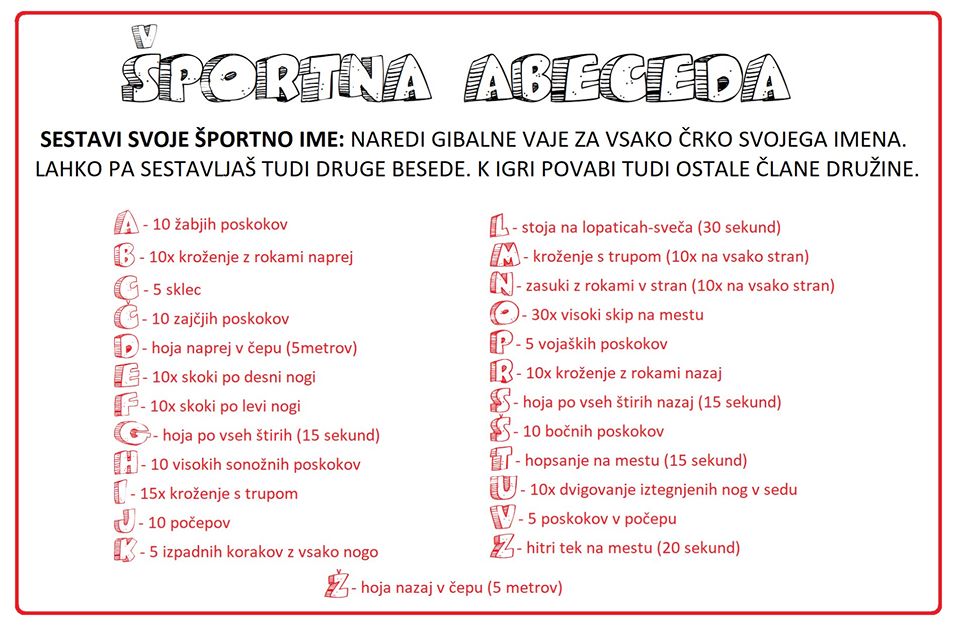 Umiri se: Počasi hodi na mestu/zunaj/po hiši in štej do 30. MATEMATIKA: TelesaUstno nadaljuj vzorec:A, B, A, B, _, _, _, _ …A, B, C, _, B, _, _, _ …A, A, B, B, _, _, B, _  …V DZ za matematiko, na strani 100, reši 1. in 2. nalogo. IZZIV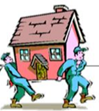 Če želiš reši naslednjo nalogo:Maša je narisala otroško sobo, Nina pa snežaka. Poišči na risbicah predmete, ki imajo obliko geometrijskih teles, in jih poimenuj. To lahko storiš kar ustno. 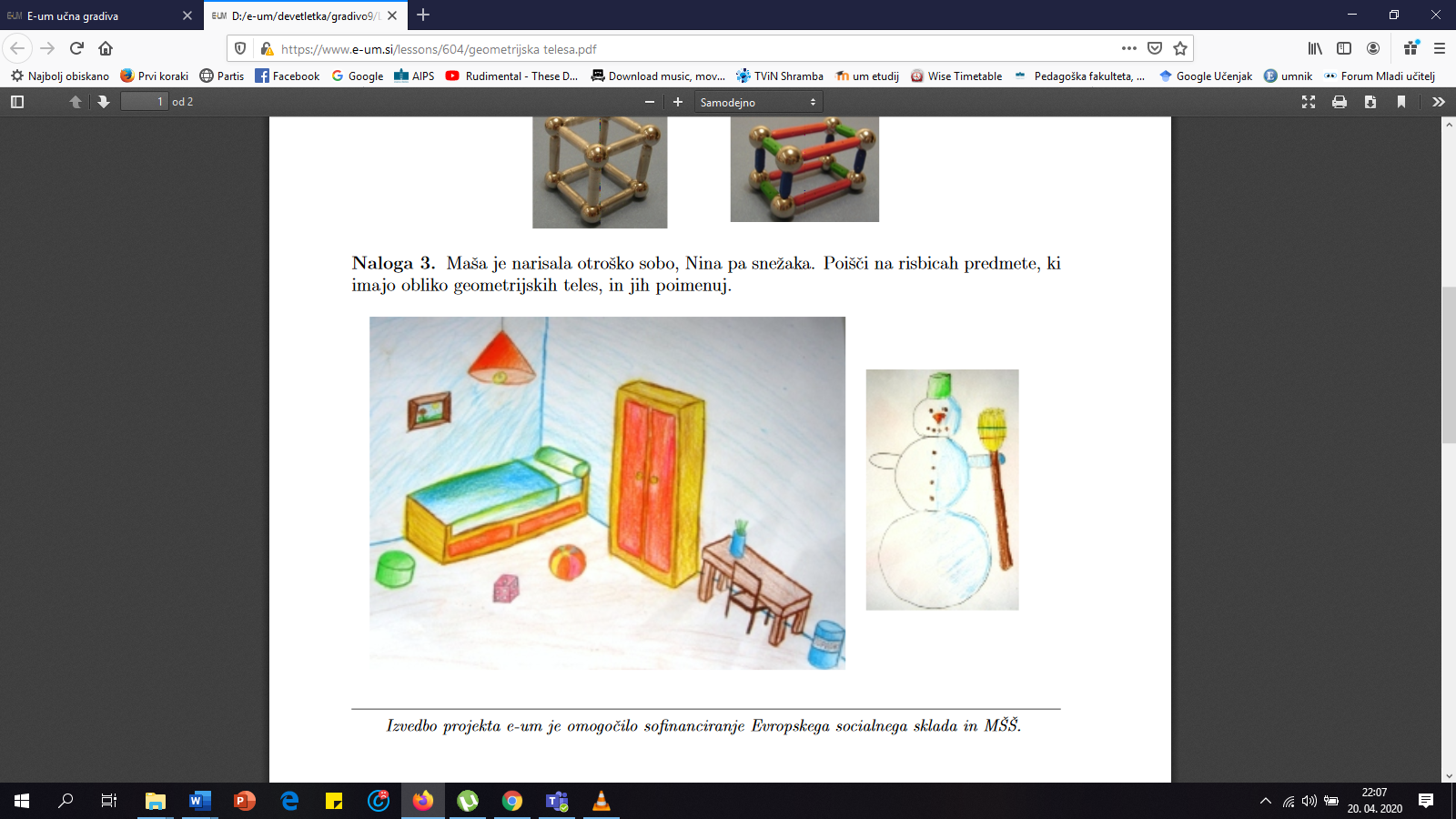 Učiteljica AnjaSLOVENŠČINA: Preverim svoje znanjePonovimo manjšalnice.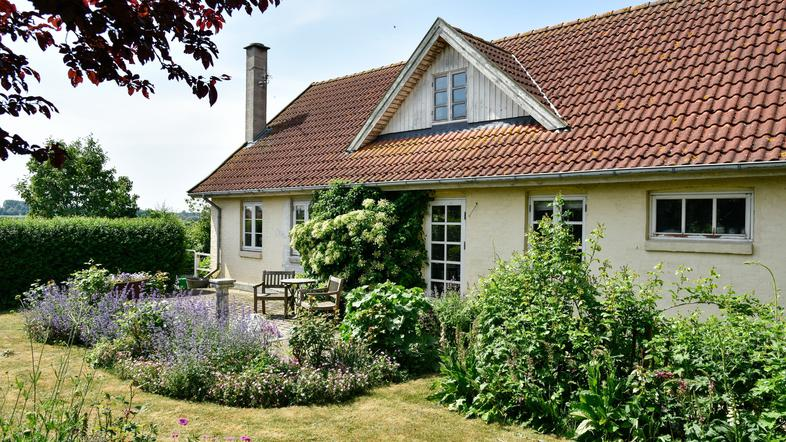 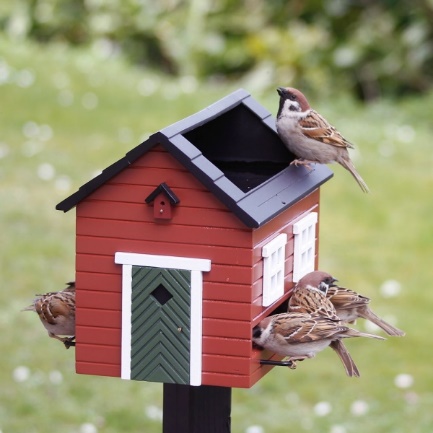                           hiša                                            hišicaV DZ za slovenščino reši na strani 51 naloge 1., 2. in 3..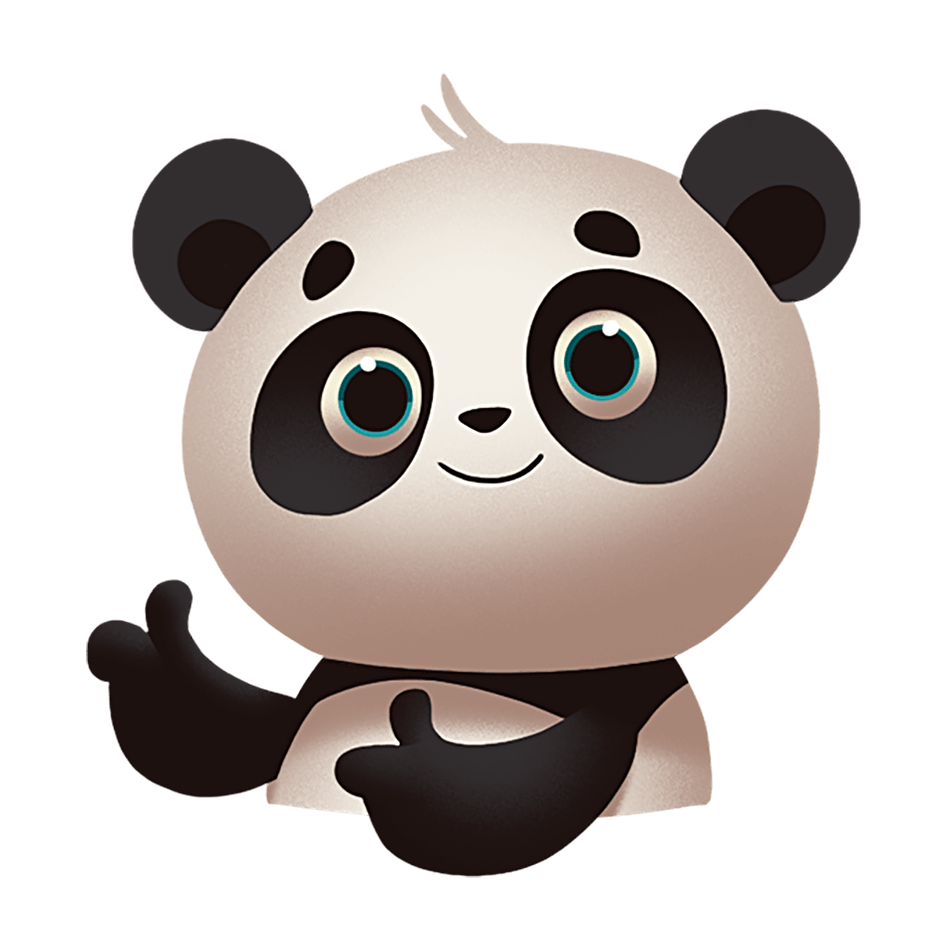 SPOZNAVANJE OKOLJA: Onesnaževanje okoljaV ponedeljek si se že nekaj naučil o odpadkih. Danes boš izvedel, kako lahko odpadki onesnažujejo naše okolje. Naredil boš miselni vzorec, kakor to že dobro poznaš iz opisa osebe. Oglej si video:https://www.youtube.com/watch?v=YCAMlEWYFEQ 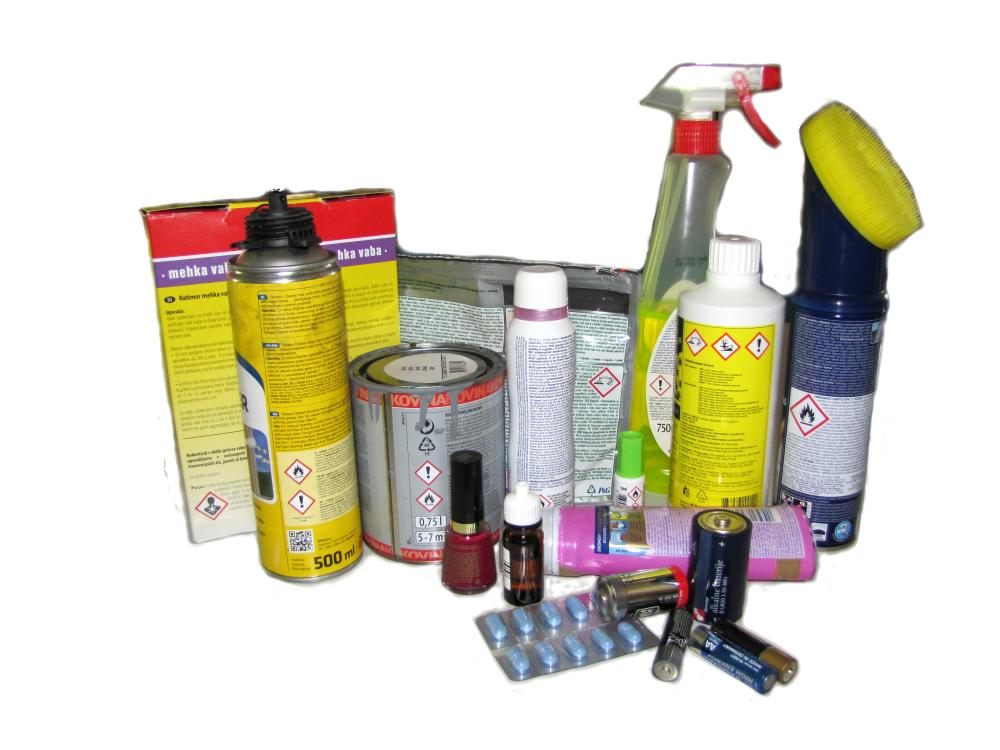 Oblikuj miselni vzorec o odpadkih. Nariši, napiši ali poišči kakšno fotografijo iz reklam, časopisov ali revij in jo nalepi. Miselni vzorec oblikuj na novo stran. Zvezek lahko poljubno obrneš. Na primer: 